Беседа с детьми на тему: "Знаете ли вы свои права"Цель: обобщить знания детей о их правах и обязанностях.Задачи:Расширять и закреплять представления детей об их правах и обязанностях.Развивать словарный запас речи (Конвенция, здоровье, поликлиника, больница, свидетельство о рождении, согласная семья, педиатр, хирург, стоматолог, комплимент, отдых, досуг).Развивать мышление, внимание, память.Закреплять знание пословиц, стихотворений.Воспитывать любовь к семье, толерантность, стремление к получению знаний, умение проводить отдых с пользой, учить заботиться о своем здоровье. Ход занятия:Ребята, скажите, кто населяет нашу планету? Люди появились на Земле давным-давно, тысячи лет назад. Тогда же появились главные вопросы: «Что могут люди делать, и что не могут?», «Что они обязаны делать и что не обязаны?», «На что имеют права и на что не имеют?» Со временем люди решили искать ответы на эти вопросы. В результате появилась книга «Всеобщая декларация прав человека», в которой записано все, что люди должны делать, чтобы жить в мире и согласии. Но эту книгу взрослые написали для себя. А, заботясь о детях, написали вторую книгу. Кто вспомнит ее название? («Конвенция о правах ребенка»):Эта книга не простаяРазвернешь – как хорошаГде написано что можноГде написано нельзя.И сегодня мы поговорим о ваших правах и обязанностях.Лишь появится ребенокИ дышать начнет едваУ него уже с пеленокПоявляются права.Что же такое право? Каждый ребенок со дня своего рождения сразу получает права, которые его защищают. Все ваши права можно изобразить с помощью такого Цветика-правоцветика. Переворачивая каждый лепесток, мы вспомним знакомое право и узнаем новое.1 правоПеревернем 1 лепесток. Назовите право: каждый ребенок имеет право на имя, фамилию и отчество. А у вас есть имя? Кто дал вам имя? Ребенку имя выбирают всей семьей. Помогают и бабушки, и дедушки, братья и сестры. А когда дают ребенку имя? Какой документ подтверждает это право?Давайте поиграем в игру "Назови свое имя на определенную букву" (буква В; Виталий, Ваня и т.д)У вас у всех есть право на имя, а какие правила необходимо соблюдать, чтобы не нарушать это право?- не дразниться;- не придумывать клички;- обращаться друг к другу вежливо, ласково;- к взрослым обращаться по имени, отчеству.Если нарушил правило, то обязательно извиниться и попросить прощения.2 правоПеревернем 2 лепесток. Скажите, пожалуйста, благодаря кому вы появились на свет? Самые близкие ребенку люди – его родители. И для родителей дети - смысл и радость всей жизни! А кто еще помогает родителям воспитывать детей? А как называется группа людей, в которую входят мама, папа, ребенок, братья, сестры и даже дедушка с бабушкой? Семьи бывают маленькие и большие. А как вы понимаете – маленькая семья? Большая семья? В жизни совсем не важно – большая семья или маленькая. Вспомним пословицы о семье:«Без семьи- нет счастья»;«Не нужен и клад, коли в семье лад»;«Согласная семья – самая счастливая!» - гласят русские пословицы и поэтому в книге «Конвенция прав ребенка» записано: «Каждый ребенок имеет право жить в семье и право на любовь и заботу со стороны родителей». А что значит согласная семья?Главное, чтобы в этой семье всегда были мир, согласие, дружба, уважение, понимание и любовь друг к другу.3 правоПеревернем 3 лепесток. Право на образование. Все дети должны иметь возможность учиться. А для чего нужно учиться? Правильно! Когда человек много знает, разбирается во многих вопросах, с ним интересно общаться, делиться мнениями. Знания дают возможность развития личности и выбора любимого дела. А где человек получает знания?Давайте с вами немного поиграем: Игра по командам «Школа» (с помощью фишек двух цветов дети делятся на две команды; воспитатель по очереди задает вопросы):В какое время года, в каком месяце школьники начинают учиться?Как называется школьный стол?Как называются занятия в школе?Кто ведет уроки?Единственный школьный урок, где позволяют бегать, прыгать и играть?Школьный урок, где позволяют громко петь?Перерыв между уроками?Сигнал на урок?Какой отметки радуются ученики?В нем школьники несут учебные принадлежности?Но нет прав без обязанностей, потому что учеба это не только ваше право, но и ваша обязанность хорошо учиться. Запомните это! На какие оценки нужно учиться в школе?Если хочешь строить мост,Наблюдать движенье звезд,Управлять машиной в поле,Иль вести машину ввысь,Хорошо работай в школе,Добросовестно учись.4 правоОткроем 4 лепесток. Дети, скажите, что на свете всего дороже и ни за какие деньги не купишь? Что такое здоровье? У каждого ребенка есть право на охрану здоровья и медицинское обслуживание. А кто заботится о вашем здоровье? Если заболел ребенок, то родители ведут его в поликлинику или больницу. А чем отличается поликлиника от больницы? Только ли врачи должны заботиться о вашем здоровье? Что, значит, беречь свое здоровье?И мы в д/с соблюдаем режим дня, закаляемся и занимаемся физкультурой:Физкультминутка «Юные спортсмены»:Любим спортом заниматься.Будем очень мы стараться, (Принять позу силача)Мяч бросать и принимать, (Изобразить руками объем мяча, сымитировать его бросание и прием)Метко вдаль его кидать, (Изобразить «метание» выбросом руки вперед)Ловко прыгать на скакалке, (Выполнить движения с воображаемой скакалкой)Ног своих совсем не жалко,Приседать и вновь вставать, (Выполнять движения по тексту)Руки быстро подниматьНаклоняться вправо, влево (Поднять руки, наклоны)Все мы делаем умело! (Развести руки в стороны.)5 правоОткроем 5 лепесток. Это новое право, которое говорит, что каждый человек имеет право на отдых, досуг. А что такое отдых и досуг?Человек обязательно должен отдыхать. Когда человек отдыхает, он восстанавливает силы. И взрослые, и дети отдыхают каждый день: днем поработали - ночью отдохнули, поспали. Назовите мне дни недели, в которые мама и папа не ходят на работу? Что они делают в эти дни? Отдыхать можно по-разному: можно просто лежать на диване или спать. Иногда, когда очень устанешь, так и нужно делать. Но можно отдыхать и по-другому: путешествовать, ходить в походы, в театры, в кино, в гости. Иногда можно делать то, что ты любишь, что тебе интересно. В нашем городе для детей открыты многочисленные кружки, студии, Дома творчества, где можно заниматься пением и танцами, рисованием и изготовлением поделок из природного материала, делать модели самолетов и машин. Расскажите, в какие кружки, студии ходите вы? Бывает отдых длительный. Кто знает, как называется длительный отдых? Расскажите, были ли вы с родителями в отпуске? Куда ездили, что видели?ЗаключениеИтак, о чем же мы сегодня говорили? Для чего они нужны? Давайте еще раз назовем их. Но нельзя забывать, что наряду с правами мы не должны забывать и о своих обязанностях.Как хорошо, что есть праваЗакон нас строго защищаетИ в нем важны нам все праваОни великой силой обладаютЧтоб нас никто не мог побитьУкрасть, унизить и обидеть.А сейчас вы можете воспользоваться правом на отдых и поиграть с друзьями.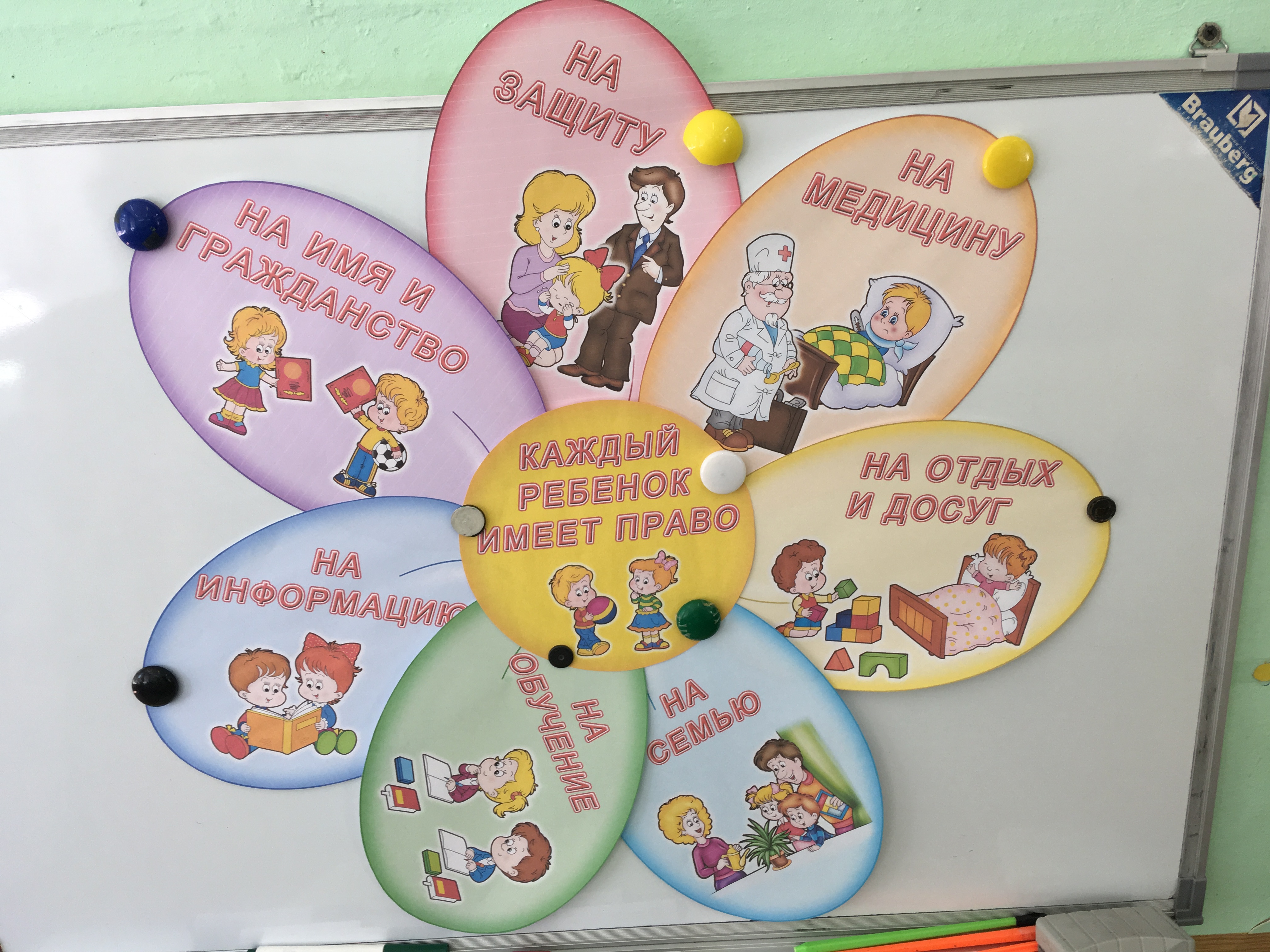 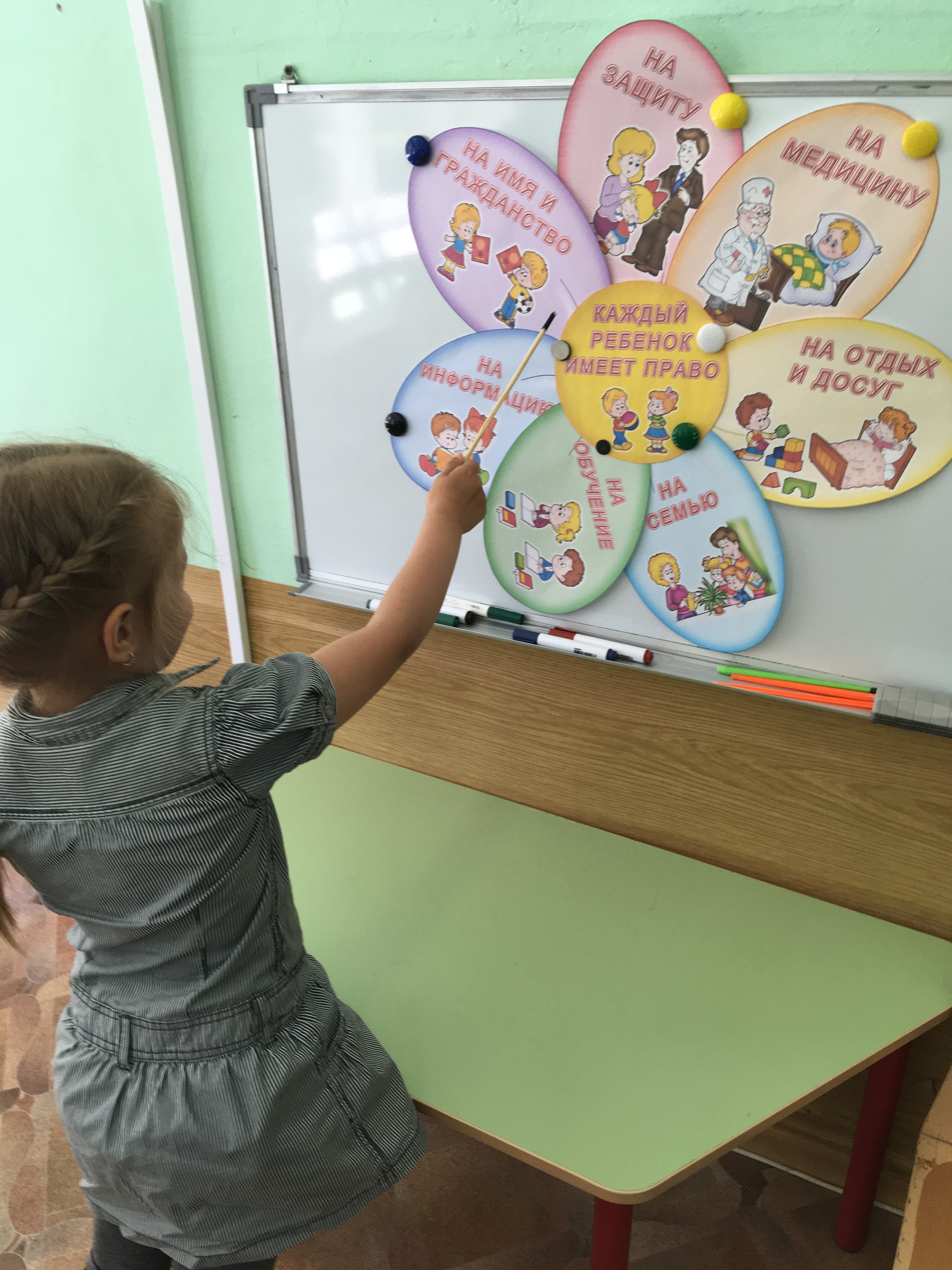 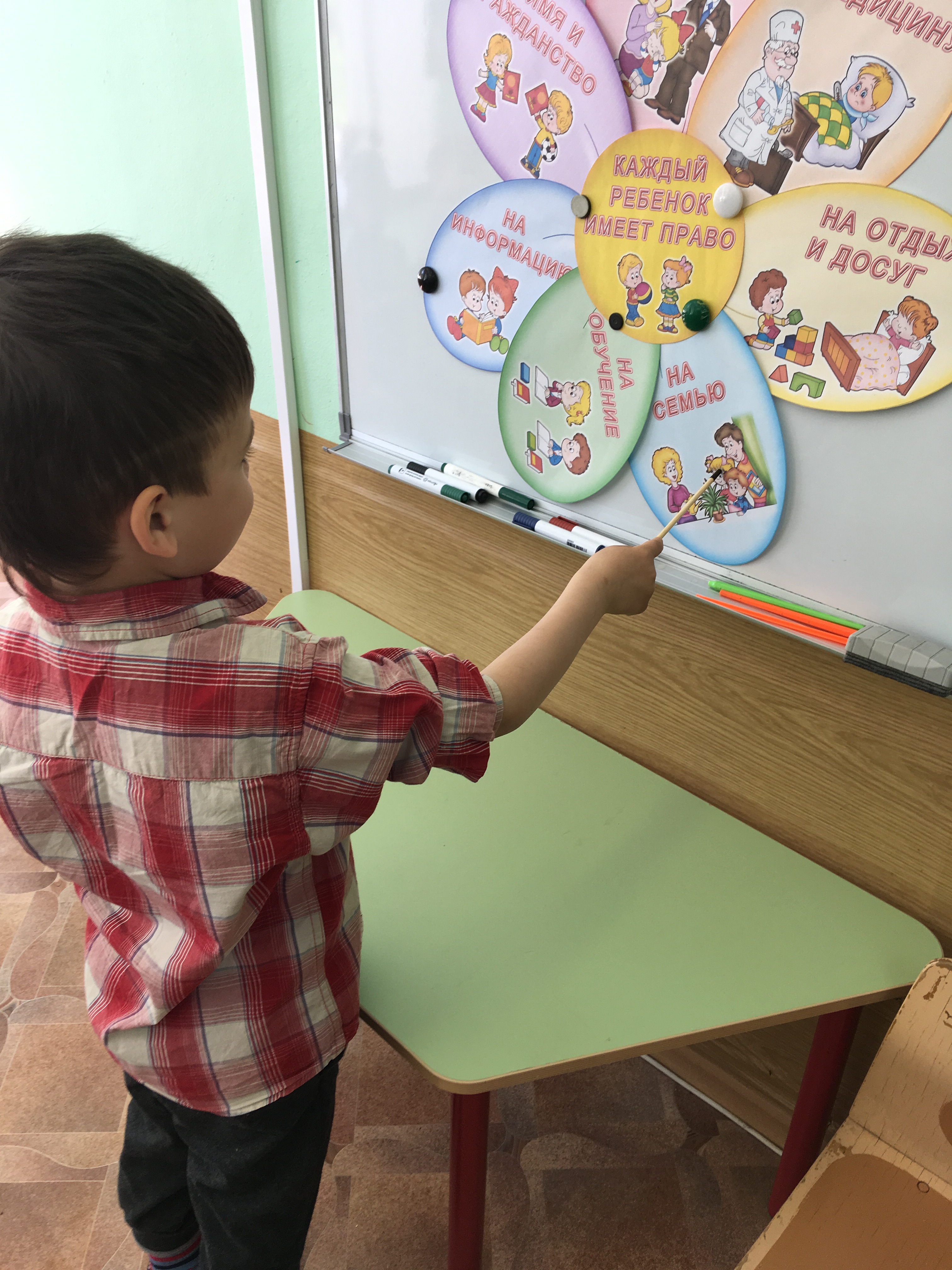 